Hosea Chapter 4 Part 2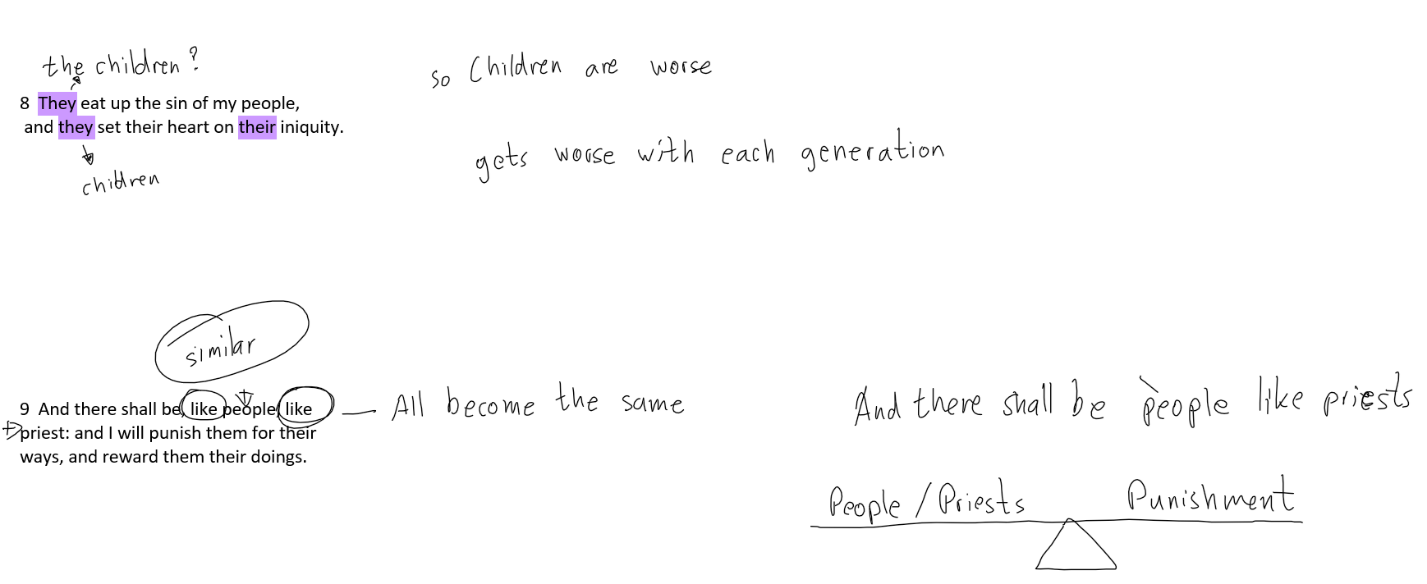 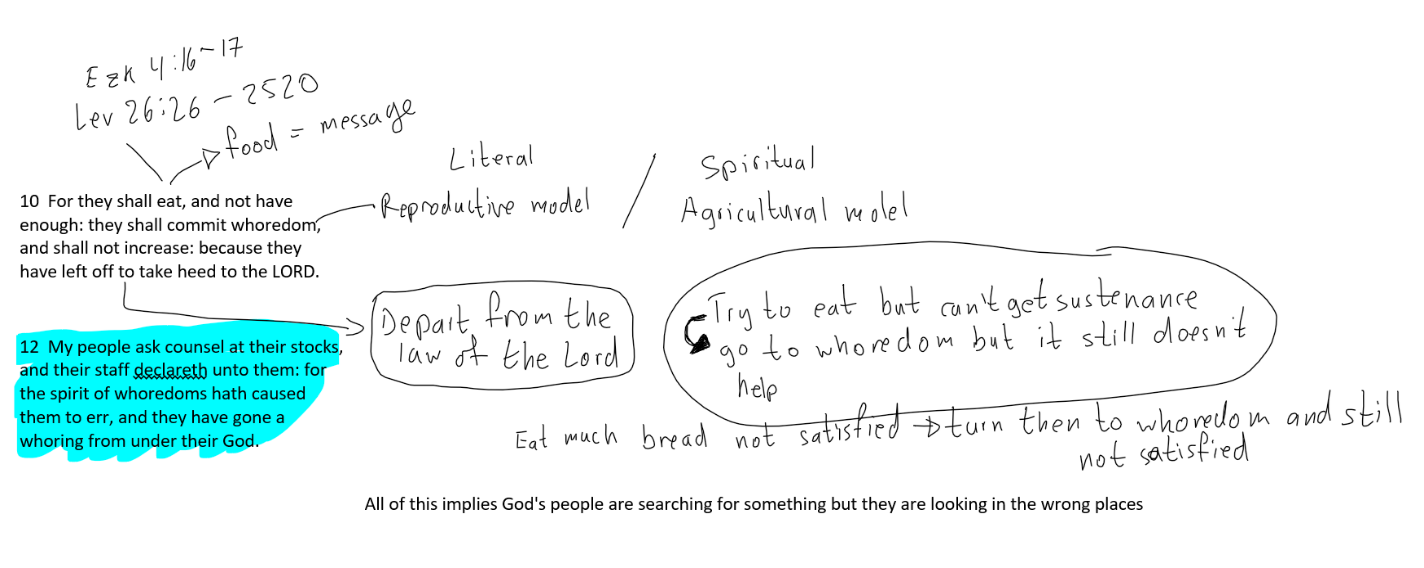 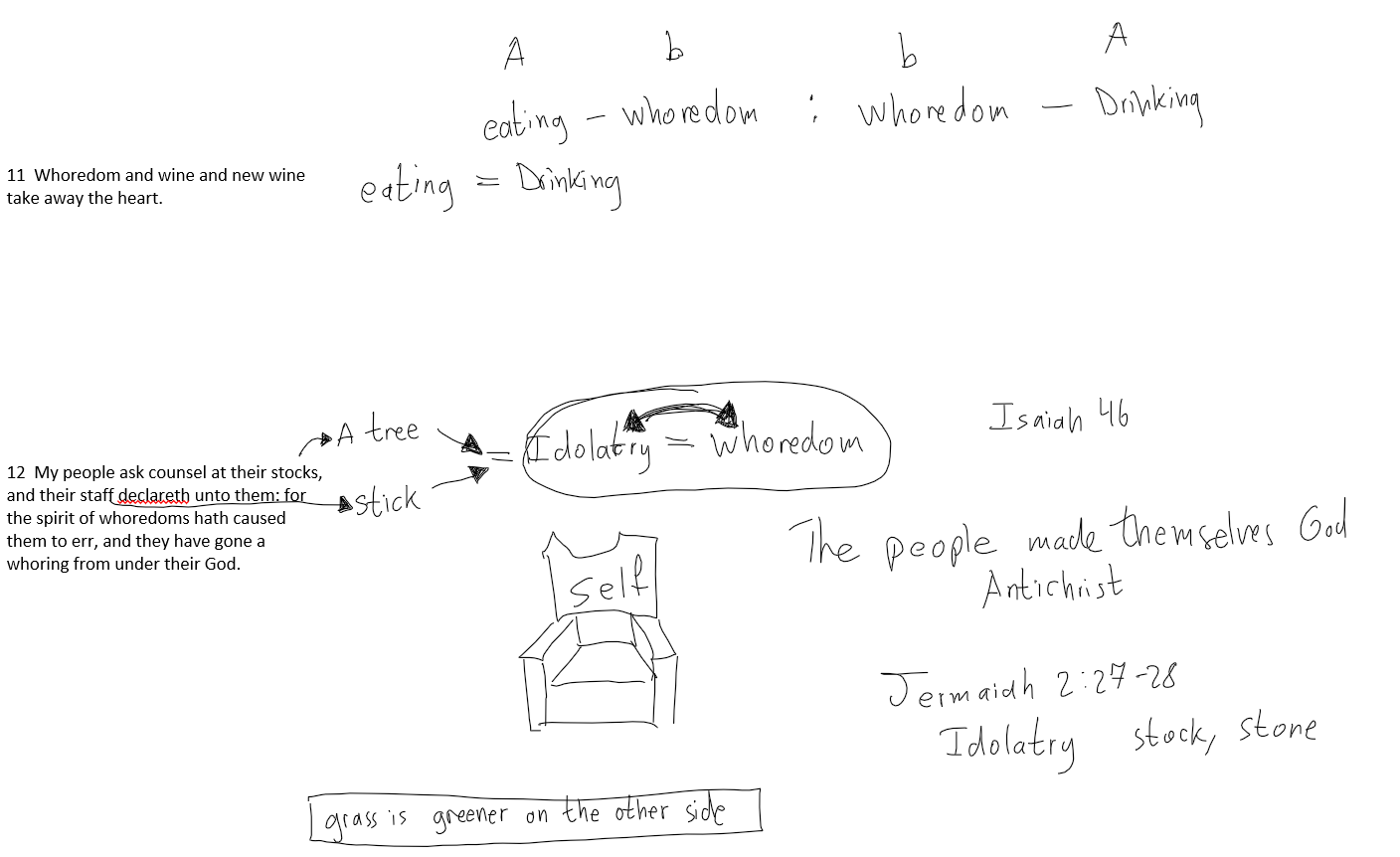 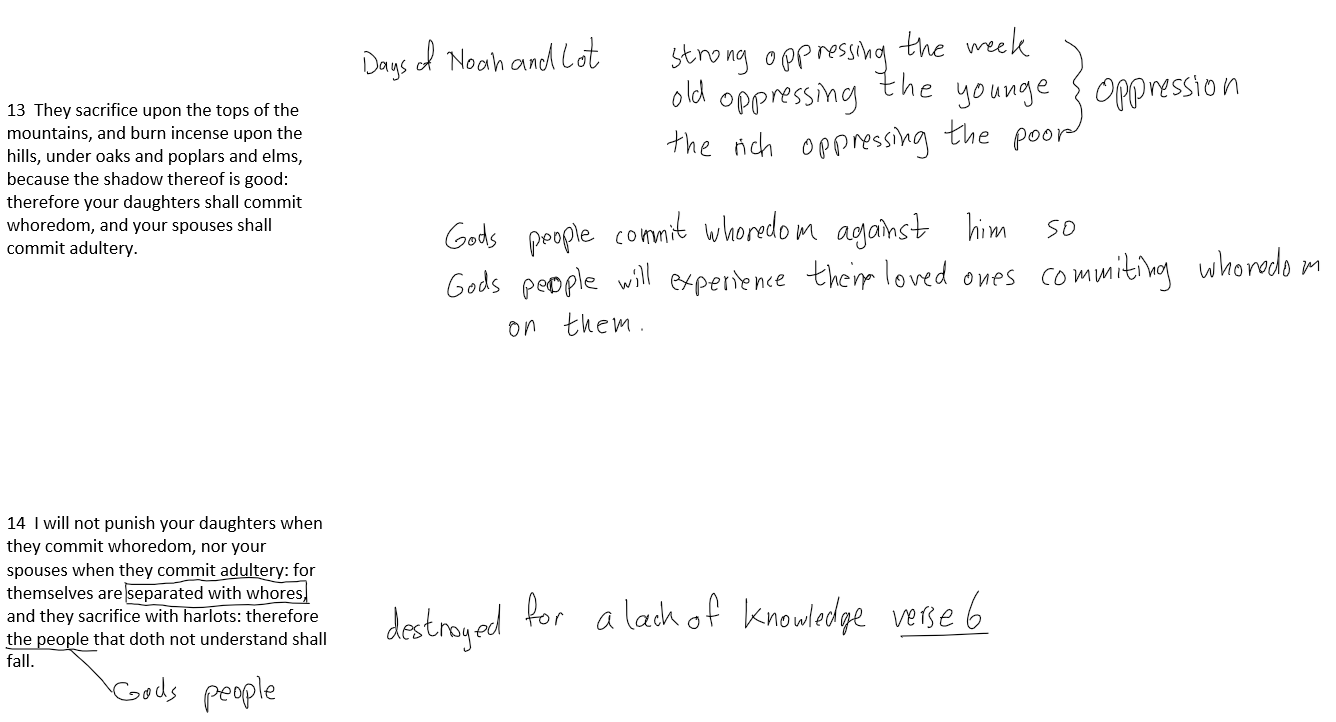 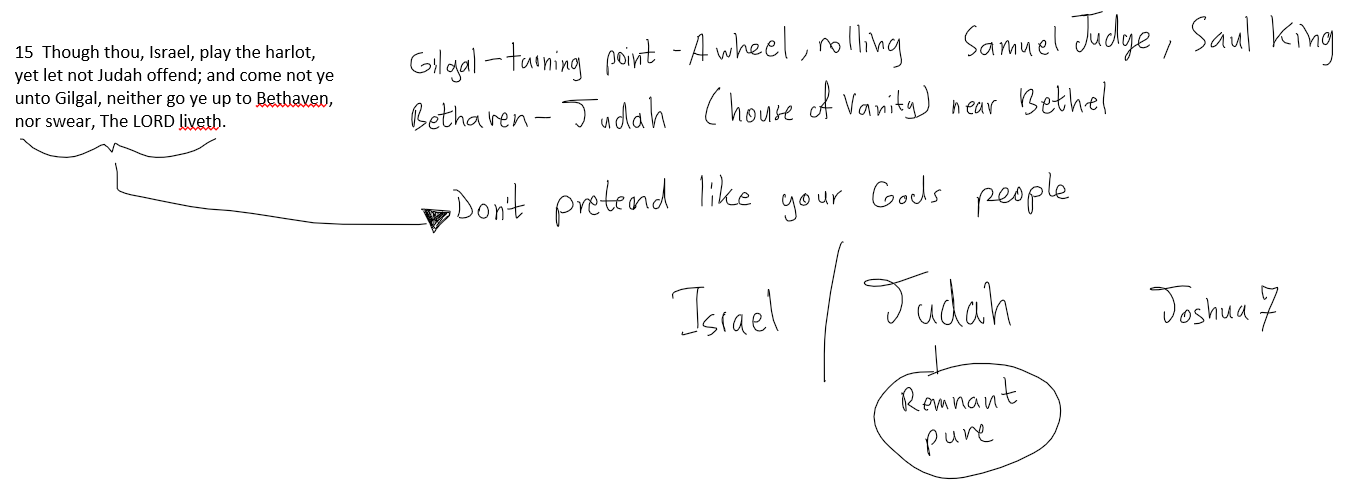 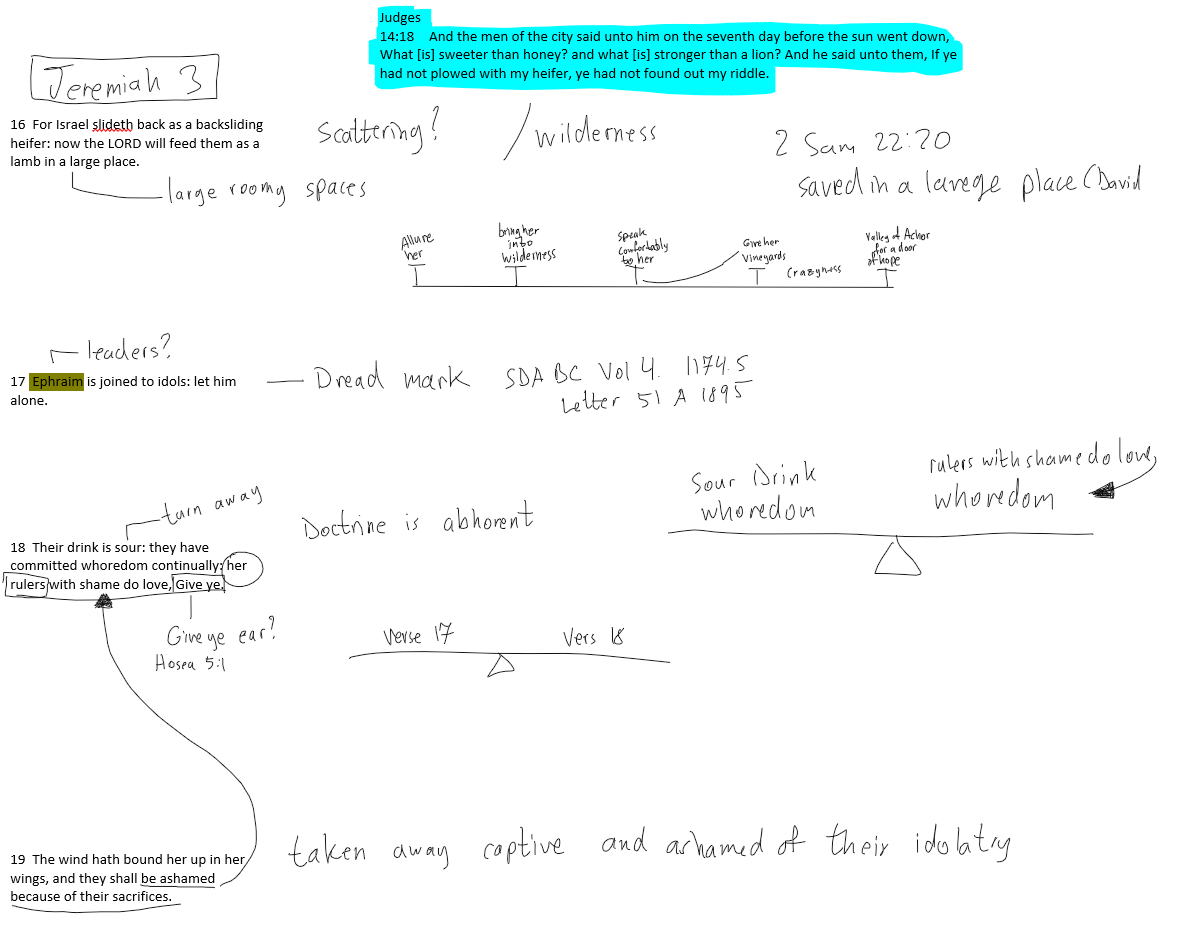 